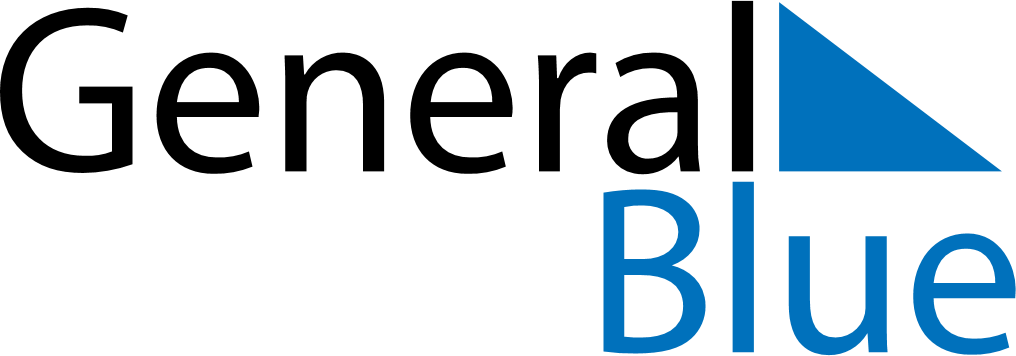 February 2021February 2021February 2021PhilippinesPhilippinesMondayTuesdayWednesdayThursdayFridaySaturdaySunday1234567Constitution Day891011121314Chinese New Year1516171819202122232425262728EDSA Revolution AnniversaryLantern Festival